BRAMBORYoddenkové hlízy z čeledi lilkovitých1) Význam ve výživěvysoká biologická hodnota - obsahují vit. C, K, Fe, Mg, Ca, P, mají nižší energetickou hodnotulehce stravitelné, vysoký obsah vlákniny2) Odrůdy bramborBrambory se dělí na - konzumní (jdou do prodeje) a průmyslové (na výrobu škrobu…).Obsah škrobu v bramborách jednotlivých odrůd ovlivňuje jejich použití. Dělí se do 3 varných typů na: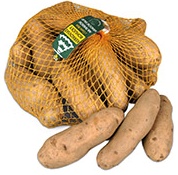 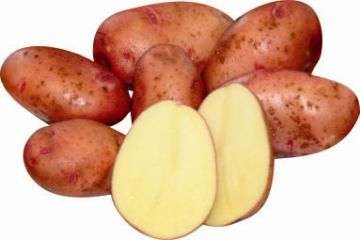 salátové (Karin, Keřkovské rohlíčky, ..)  - písmeno Apřílohové (Asterix, Rosara …)                - písmeno B	pyré (Radka, Ostara, …) 		       - písmeno C Podle doby sklizně se rozlišují odrůdy:rané (Ostara, Rezi, ..) 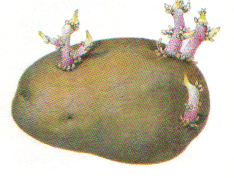 pozdní (Eba, Radka, ..) Odrůdy se liší vlastnostmi chuťovými a odolností proti chorobám.3) Prodej bramborV prodeji mohou být:rané - do 31. srpna a pozdní - po 1. záříprané (bez hlíny) nebo neprané, balené rozvážené nebo váženéBalí se do jutových nebo pletených pytlů (50 kg) nebo hadicových úpletů a děrovaných plastových sáčků - 2-5 kg.4) Vady brambormechanické poškození, nazelenánínamrzlé - při teplotě pod 2oC a nižší, projevuje se změnou chuti - ……………………………………..naklíčené - při teplotě nad 8oC brambory klíčí, vznikají pro lidský organismus jedovaté látkystrupovitost - v balení brambor ji může mít omezený počet hlíz MOKRÁ HNILOBA - dužnina je hnědočervená, kašovitá a brambory kvasně páchnou, NEPŘÍPUSTNÁSUCHÁ HNILOBA - na poraněných zhnědlých místech se objevuje plíseň, na řezu - hnědé skvrny, hlízy vysychají - v balení brambor může mít omezený počet hlíz suchou hnilobu 5) Skladování bramborteplota skladování 3o až 5oC, vlhkost = 85-90 % (nižší - sesychání,vyšší - choroby)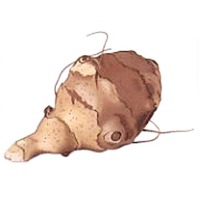 čistota, větrání, temno, proudění vzduchu6) Druhy blízké bramborám   BATÁTY - sladké brambory 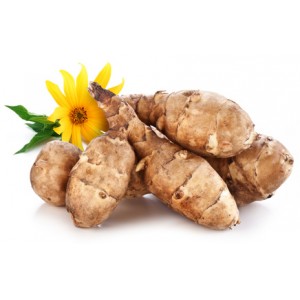   TOPINAMBURY - hlízy vhodné pro diabetiky, rostlina příbuzná slunečnici Otázky k tématu brambory: Které údaje kromě ceny musí být k dispozici spotřebiteli při prodeji brambor?Které choroby jsou u brambor při prodeji - nepřípustné a které přípustné? 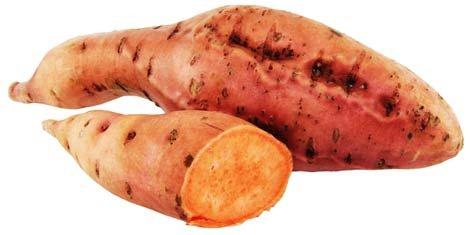 Co je příčinou sládnutí bramborových hlíz?Proč nesmí být v prodeji naklíčené brambory?Co je příčinou prozelenání bramborových hlíz?Za jakých podmínek se musí skladovat brambory, aby neklíčily a nenamrzaly?Vysvětlete, přínos brambor pro lidskou výživu!Co jsou batáty a topinambury?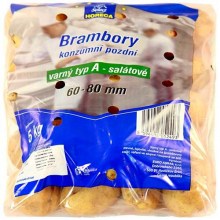 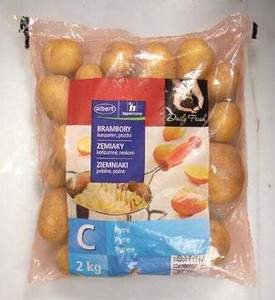 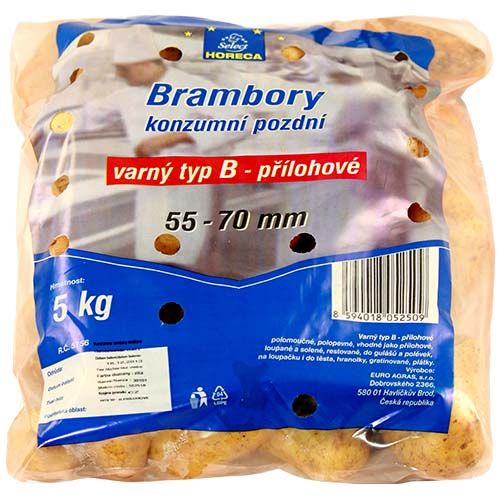 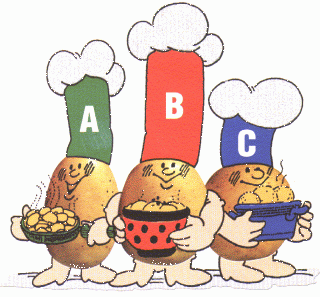 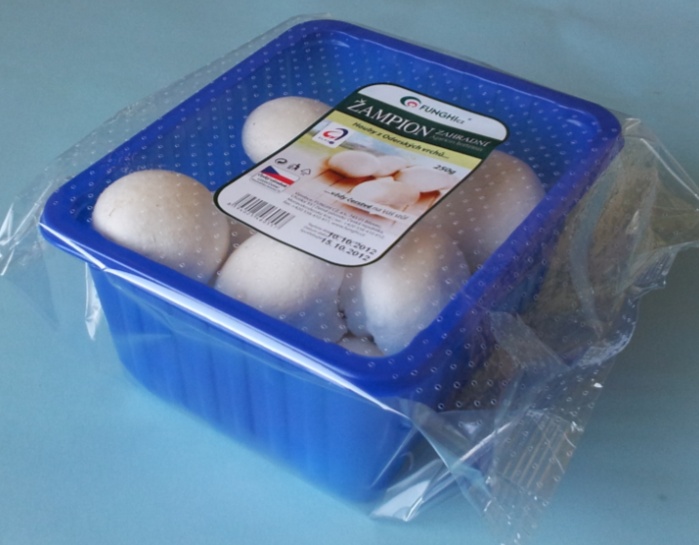 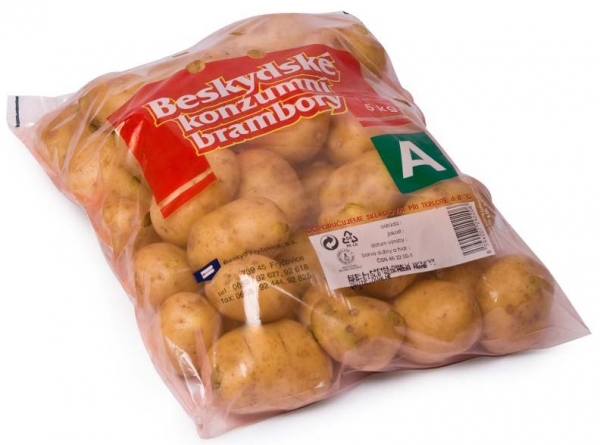 Houbypochutina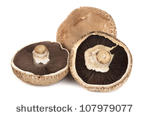 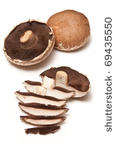 na trhu je 66 druhů hub uznaných dle ČSN za jedlérozlišujeme: lesní houbypěstované houby - žampióny (zahradní, krémové,portobello = steakový krémový),                                hlíva ústřičná, čínské houbypožadavky na houby: čerstvé, zdravé, pevné, nasucho očištěné, bez nečistot, mohou být rozpůlené                                          (ale klobouk musí být spojen s nohou ) houby obsahují až 90 % vody, proto se rychle kazívady - přestárlé, mokré, zapařené, plesnivé, špinavé, pranév prodeji - volně ložené nebo balené (musí být označeny datem spotřeby a skladovací teplotou)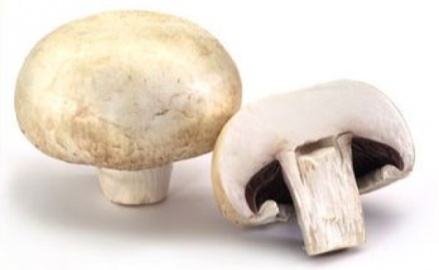 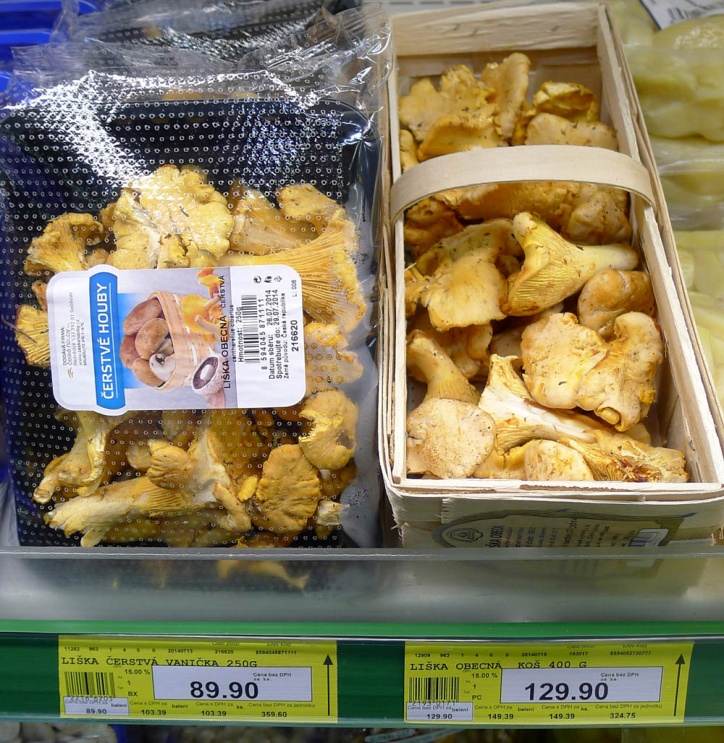 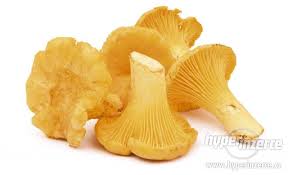 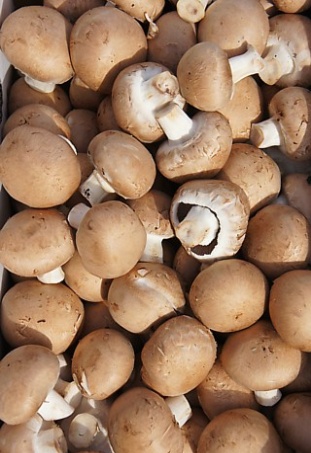 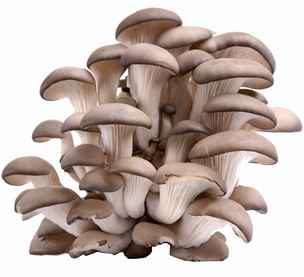 